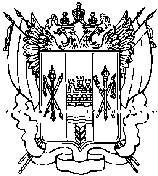                                                                                         ПРОЕКТАДМИНИСТРАЦИЯ КИЕВСКОГО СЕЛЬСКОГО ПОСЕЛЕНИЯПОСТАНОВЛЕНИЕ00.00.00. г                                                №   00                                         с. КиевкаОб утверждении Административного регламента предоставления муниципальной услуги «Предоставление муниципального имущества (за исключением земельных участков) в аренду без проведения торгов»       В целях повышения предоставления и доступности муниципальных услуг и создания комфортных условий для получателей муниципальных услуг, в соответствии с Федеральным законом от 06.10.2003 № 131-ФЗ «Об общих принципах организации местного самоуправления в Российской Федерации», Федеральным законом от 27.07.2010 года № 210-ФЗ «Об организации предоставления государственных и муниципальных услуг», Уставом муниципального образования «Киевское сельское поселение»,ПОСТАНОВЛЯЮ:Утвердить Административный Регламент по предоставлению муниципальной услуги «Предоставление муниципального имущества (за исключением земельных участков) в аренду без проведения торгов».Постановление вступает в силу с момента его официального опубликования (обнародования).Контроль за исполнением настоящего постановления оставляю за собой.Глава Киевского сельского поселения                                               Г.Г.Головченко                                         

Приложениек постановлению АдминистрацииКиевского сельского поселения от 00.00.00 г. № 00Административный регламентпредоставления муниципальной услуги«Предоставление муниципального имущества (за исключением земельных участков)в аренду без проведения торгов»I. Общие положения1.	Административный регламент предоставления муниципальной услуги «Предоставление муниципального имущества (за исключением земельных участков) в аренду без проведения торгов» разработан в целях повышения уровня доступности муниципальной услуги, устранения избыточных административных процедур, определяет сроки и последовательность действий при предоставлении муниципальной услуги. 2.	Муниципальную услугу предоставляет ведущий специалист по имущественным и земельным отношениям Администрации Киевского сельского поселения Ремонтненского района (далее - Администрация).3.	В предоставлении муниципальной услуги могут быть задействованы также следующие органы и организации (далее - органы и организации, участвующие в процессе оказания муниципальной услуги):- Муниципальное автономное учреждение Ремонтненского района «Многофункциональный центр предоставления государственных и муниципальных услуг», далее - МАУ МФЦ Ремонтненского района;- Межрайонная инспекция Федеральной налоговой службы № 9 по Ростовской области;- Ремонтнеский отдел Управления Федеральной службы государственной регистрации, кадастра и картографии по Ростовской области.Сведения о местонахождении, контактных телефонах (телефонах для справок), интернет-адресах, адресах электронной почтыII. Стандарт предоставления муниципальной услуги4.	Получателями муниципальной услуги «Предоставление муниципального имущества (за исключением земельных участков)  в аренду без проведения торгов» являются лица:- физические лица;- юридические лица;- индивидуальные предприниматели.5.	Предоставление муниципальной услуги осуществляются в соответствии с:-  Гражданским кодексом Российской Федерации (ст. 447-449, ст. 606- 623,  ст. 689-701 ГК РФ) (часть первая – «Собрание законодательства РФ», 05.12.1994,  № 32, ст. 3301; часть вторая - «Собрание законодательства РФ», 29.01.1996, № 5,  ст. 410); -Федеральным законом от 21.07.1997 г. № 122-ФЗ «О государственной регистрации прав на недвижимое имущество и сделок с ним» («Российская газета» № 145 от 30.07.1997 г.);- Федеральным законом от 26.07.2006 г. № 135-ФЗ «О защите конкуренции» («Российская газета», N 162, 27.07.2006 г.); -Федеральным законом от 29.07.1998 г. № 135-ФЗ «Об оценочной деятельности в Российской Федерации» («Российская газета», N 148-149, 06.08.1998 г.).-Федеральным законом от 24.11.1995г « О социальной защите инвалидов в Российской Федерации»;-Приказ Минэкономразвития России от 12.01.2015 № 1 «Об утверждении перечня документов, подтверждающих право заявителя на приобретение земельного участка без проведения торгов»;-Федеральным законом от 06.10.2003 № 131-ФЗ «Об общих принципах организации местного самоуправления в Российской Федерации», -Федеральным законом от 27.07.2010 года № 210-ФЗ «Об организации предоставления государственных и муниципальных услуг».6.	Порядок информирования о муниципальной услуге.Информация о муниципальной услуге предоставляется непосредственно в помещении Администрации Киевского селького поселения и в Муниципальном автономном учреждении Ремонтненского района «Многофункциональный центр предоставления государственных и муниципальных услуг», далее - МАУ МФЦ Ремонтненского района, а также с использованием средств телефонной связи, электронного информирования, вычислительной и электронной техники, посредством размещения на Интернет-ресурсах органов и организаций, участвующих в процессе оказания муниципальных услуг, в средствах массовой информации, посредством издания информационных материалов.Информация о процедуре предоставления муниципальной услуги сообщается при личном или письменном обращении заявителя, включая обращение по электронной почте, по номерам телефонов для справок, размещается на Интернет-сайте, информационных стендах, в СМИ. Информация о процедуре предоставления муниципальной услуги предоставляется бесплатно.Информирование заявителей осуществляется должностными лицами Администрации Киевского сельского поселения, сотрудниками МФЦ. Информирование заявителей по электронной почте должно осуществляться не позднее десяти дней с момента получения сообщения. Письменные обращения заявителей о порядке предоставления муниципальных услуг рассматриваются должностным лицом Администрации Киевского сельского поселения, сотрудниками МФЦ, с учетом времени подготовки ответа заявителю, в срок, не превышающий 30 дней с момента получения обращения.При ответах на телефонные звонки и устные обращения должностное лицо подробно и в вежливой форме информирует обратившихся по интересующим их вопросам. Ответ на телефонный звонок должен содержать информацию о наименовании подразделения, фамилии, имени, отчестве и должности работника, принявшего телефонный звонок.На информационных стендах содержится следующая информация:-график (режим) работы, номера телефонов, адрес Интернет-сайта и электронной почты;-порядок обжалования решения, действия или бездействия органов, участвующих в процессе оказания муниципальной услуги, их должностных лиц и работников;-перечень документов, необходимых для получения муниципальной услуги;-образцы заполнения заявлений заявителем.7.	Основания и перечень документов, необходимых для исполнения муниципальной услуги.Основанием для рассмотрения вопроса о предоставлении муниципального имущества в аренду без проведения торгов является письменное заявление заинтересованного лица в Администрацию Киевского сельского поселения или в МФЦ, оформленное согласно приложению № 2 к настоящему Административному регламенту;В целях заключения договора аренды без проведения торгов заявитель подает заявление, содержащее:- фирменное наименование (наименование), указание на организационно - правовую форму, место нахождение, почтовый адрес, номер контактного телефона, адрес электронной почты, сведения о руководителе заявителя (для юридических лиц, органов государственной власти, местного самоуправления);- фамилию, имя, отчество, паспортные данные, сведения о месте жительства (преимущественного пребывания), номер контактного телефона заявителя (для индивидуальных предпринимателей, физических лиц);- указание на нежилое муниципальное помещение или иное муниципальное имущество, в отношении которого подается заявление;- предполагаемый срок предоставления в аренду нежилого муниципального помещения или иного муниципального имущества, в отношении которого подается заявление;- обоснование возможности предоставления нежилого муниципального помещения или иного муниципального имущества по договору без проведения торгов (по усмотрению заявителя);- иные сведения по усмотрению заявителя.К заявлению прилагаются документы, указанные в приложении № 1 к настоящему Административному регламенту.8.	Услуга предоставляется бесплатно. В рамках оказания данной услуги органами и организациями, участвующими в процессе оказания муниципальной услуги, может взиматься следующая плата:- государственная пошлина за государственную регистрацию, а также за совершение юридически значимых действий. Размеры и порядок взимания государственной пошлины устанавливаются Налоговым кодексом РФ;- плата за услуги по оценке независимыми оценщиками на основании заключенных с ними договоров.9.	Перечень оснований для отказа в исполнении муниципальной услуги.Решение об отказе в заключении договора аренды принимается в следующих случаях:-отсутствия хотя бы одного из документов, указанных в приложении № 1 к Административному регламенту, в случае, если получение данного документа невозможно без участия заявителя;- заявление и приложения к нему не соответствуют приложениям № 1, 2 настоящего Административного регламента;- приложения к заявлению не полны и (или) не достоверны;-заявитель, указанный в заявлении, находится в стадии реорганизации, ликвидации или банкротства;- у заявителя имеется задолженность по начисленным налогам, сборам и иным обязательным платежам в бюджеты любого уровня или государственные внебюджетные фонды за прошедший календарный год;- отсутствует возможность заключения договора аренды без проведения торгов;- отсутствует намерение муниципального образования "Киевское сельское поселение" в предоставлении Заявителю, указанному в заявлении, муниципальной преференции путем передачи нежилого муниципального помещения в аренду;- отсутствует намерение муниципального образования "Киевское сельское поселение" по передаче в аренду нежилого муниципального помещения или иного муниципального имущества, указанного в заявлении.10.	Условия и сроки предоставления муниципальной услуги.Заявитель, обратившийся с целью получения муниципальной услуги, принимается должностным лицом Администрация Киевского сельского поселения или сотрудником МФЦ в день обращения.В аренду могут быть переданы предприятия как имущественные комплексы, объекты недвижимого имущества, имеющие уникальные функциональные особенности (газопроводы и т.д.), отдельные здания, строения и помещения, сооружения, оборудование, транспортные средства, иные материальные ценности, находящиеся в муниципальной собственности муниципального образования «Киевское сельское поселение».Муниципальное имущество может быть сдано в аренду физическим и юридическим лицам, индивидуальным предпринимателям, зарегистрированным в Российской Федерации в установленном законодательством порядке.Заключение договора аренды осуществляется без проведения торгов в случаях, установленных частью 1 статьи 17.1 Федерального закона "О защите конкуренции", с соблюдением требований настоящего Положения;Сроки исполнения муниципальной услуги.Оформление договора на аренду муниципального нежилого помещения или иного муниципального имущества производится в течение 30 календарных дней с момента принятия решения о заключении договора аренды такого имущества.Заявление с пакетом документов регистрируется в день подачи.11.	Результат предоставления муниципальной услуги.Конечным результатом исполнения муниципальной услуги являются:Заключение договоров аренды нежилых муниципальных помещений и иного муниципального имущества, в случае принятия решения о предоставлении в аренду. Письменное уведомление об отказе в заключении договоров аренды нежилых муниципальных помещений и иного муниципального имущества, в случае принятия решения об отказе в предоставлении в аренду.Результат предоставления муниципальной услуги направляется заявителю способом, указанным в заявлении на оказание муниципальной услуги.12.	Время приема заявителей.Часы приема заявителей работниками Администрации Киевского сельского поселения:Среда: 08.00-16.00. Срок ожидания в очереди при подаче заявления и документов не должен превышать 15 минут.Часы приема заявителей работниками МФЦ: понедельник, вторник, среда, четверг –  09.00-17.00; пятница – 09.00-17.00;суббота -09.00 – 13.00.Срок ожидания в очереди при подаче заявления и документов не должен превышать 15 минут.При обслуживании героев Социалистического Труда; полных кавалеров ордена Трудовой Славы; инвалидов войны; участников Великой Отечественной войны; лиц, награжденных знаком «Жителю блокадного Ленинграда»; героев Советского Союза; героев Российской Федерации; полных кавалеров ордена Славы; инвалидов I и II групп с помощью электронной системы управления очередью используется принцип приоритетности по отношению к другим заявителям, заключающийся в возможности сдать документы на получение муниципальной услуги вне основной очереди. При этом такие заявители вместе с полученным талоном специалистам МФЦ, осуществляющим прием, выдачу документов и консультирование, предъявляют документы, подтверждающие их принадлежность к указанной категории лиц.13.	Требования к организации и ведению приема получателей муниципальной услуги. Прием заявителей ведется без предварительной записи в порядке очереди в помещениях Администрации Киевского сельского поселения, МФЦ снабженных соответствующими указателями. Указатели должны быть четкими, заметными и понятными для получателей муниципальной услуги.14.	Требования к помещению, в котором предоставляется Муниципальная услуга1. Помещения, выделенные для предоставления Муниципальной услуги, должны соответствовать санитарно-эпидемиологическим правилам.2. Для ожидания гражданам отводится специальное место, оборудованное стульями.3. Рабочие места работников, осуществляющих рассмотрение обращений граждан, оборудуются средствами вычислительной техники (как правило, один компьютер с доступом к информационным ресурсам Администрации, информационно-справочным системам) и оргтехникой, позволяющими организовать исполнение функции в полном объеме (выделяются бумага, расходные материалы, канцелярские товары в количестве, достаточном для исполнения функции по рассмотрению обращении граждан).4. Места для проведения личного приема граждан оборудуются стульями, столами, обеспечиваются канцелярскими принадлежностями для написания письменных обращений, информационными стендами.5. В местах предоставления Муниципальной услуги предусматривается оборудование доступных мест общественного пользования (туалетов).6. Помещения оборудуются пандусами, специальными ограждениями и перилами, обеспечиваются беспрепятственное передвижение и разворот инвалидных колясок. Предусматривается выделение окна на предоставление услуг для обслуживания заявителей с ограниченными физическими возможностями в стороне от входа с учетом беспрепятственного подъезда и поворота колясок.Для обслуживания заявителей с ограниченными физическими возможностями должны быть обеспечены:- условия для беспрепятственного доступа к объектам и предоставляемым в них услугам;- возможность самостоятельного или с помощью сотрудников, предоставляющих услуги, передвижения по территории, на которой расположены объекты, входа в такие объекты и выхода из них;- возможность посадки в транспортное средство и высадки из него перед входом в объекты, в том числе с использованием кресла-коляски и при необходимости с помощью сотрудников, предоставляющих услуги;- надлежащее размещение оборудования и носителей информации, необходимых для обеспечения беспрепятственного доступа инвалидов к объектам и услугам с учетом ограничений их жизнедеятельности;- дублирование необходимой для инвалидов звуковой и зрительной информации, а также надписей, знаков и иной текстовой и графической информации знаками, выполненными рельефно-точечным шрифтом Брайля.15. Показатели доступности и качества муниципальной услуги.Критериями доступности и качества оказания муниципальной услуги являются:удовлетворенность заявителей качеством услуги;доступность услуги;доступность информации;соблюдение сроков предоставления муниципальной услуги;отсутствие обоснованных жалоб со стороны заявителей по результатам муниципальной услуги.Основными требованиями к качеству предоставления муниципальной услуги являются:а) достоверность предоставляемой заявителям информации о ходе предоставления муниципальной услуги;б) наглядность форм предоставляемой информации об административных процедурах;в) удобство и доступность получения информации заявителями о порядке предоставления муниципальной услуги.     Показатели доступности муниципальной услуги - это обеспечение открытости деятельности Администрации Киевского сельского  поселения и МФЦ, общедоступности муниципальных информационных ресурсов, создание условий для эффективного взаимодействия между Администрацией Киевского сельского  поселения, МФЦ и получателями муниципальной услуги, сопровождение инвалидов, имеющих стойкие расстройства функции зрения и самостоятельного передвижения, и оказание им помощи на объектах;допуск на объекты сурдопереводчика и тифлосурдопереводчика;допуск на объекты собаки-проводника при наличии документа, подтверждающего ее специальное обучение, выданного в соответствии с приказом Министерства труда и социальной защиты Российской Федерации от 22.06.2015 № 386н;оказание сотрудниками, предоставляющими услуги, иной необходимой инвалидам помощи в преодолении барьеров, мешающих получению услуг и использованию объектов наравне с другими лицами.      Качество муниципальной услуги определяется соблюдением срока предоставления муниципальной услуги и отсутствием поданных в установленном порядке обоснованных жалоб на действия (бездействие) должностных лиц, осуществленные в ходе предоставления муниципальной услуги.16.	Иные требования к оказанию муниципальной услуги.Услуга может быть оказана в электронной форме с использованием единого портала государственных и муниципальных услуг, в рамках взаимодействия между государственными органами и органами местного самоуправления на условиях и в порядке, которые определяются законодательством.III. Состав, последовательность и сроки выполнения административных процедур, требования к порядку их выполнения, в том числе особенности выполнения административных процедур в электронной форме17.	Исполнение муниципальной услуги включает в себя следующие административные процедуры:прием и регистрация поступившего заявления с комплектом прилагаемых к нему документов;рассмотрение поступившего заявления и передача на исполнение в подразделение; принятие решения по исполнению муниципальной услуги;исполнение муниципальной услуги; контроль за исполнением муниципальной функции.Прием и регистрация заявлений и документов заинтересованных лиц о предоставлении муниципального имущества в аренду.Заинтересованное лицо (далее - заявитель) обращается в Администрацию Киевского сельского поселения или в МФЦ с заявлением, оформленным согласно приложению № 2 и комплектом документов, указанных в приложении № 1 настоящего Административного регламента, по почте или представляет их лично.При предоставлении заявителем документов проверяется наличие всех необходимых документов, указанных в приложении № 1 настоящего Административного регламента.Рассмотрение поступившего заявления и передача его на исполнение. В случае получения документов по почте специалист, рассматривая документы заявителя, устанавливает:- наличие в реестре муниципальной собственности муниципального образования «Киевское сельское поселение» имущества, указанного в заявлении заявителя;- возможность сдачи испрашиваемого заявителем имущества в аренду;- соответствие документов приложению № 1 настоящего Административного регламента; Срок рассмотрения документов- один рабочий день.Специалист подготавливает материалы, необходимые для проведения рыночной оценки годовой арендной платы; оформляет договор аренды либо  мотивированный отказ в предоставлении муниципального имущества в аренду.Принятие решения по исполнению муниципальной услуги.По результатам рассмотрения заявления Администрация Киевского сельского поселения в пределах своих полномочий принимает решение о предоставлении в аренду муниципального имущества целевым назначением без проведения торгов или об отказе в предоставлении муниципального имущества в аренду.В случае отказа в предоставлении муниципального имущества в аренду заявителю направляется письменное сообщение за подписью ведущего специалиста по имущественным и земельным отношениям Администрации Киевского сельского поселения об отказе с указанием его причины.Исполнение муниципальной услуги.Результатом исполнения муниципальной услуги является заключение договора аренды.Предоставление муниципального имущества в аренду производится на основании краткосрочных (на срок до одного года) или долгосрочных (на срок один год и более) договоров.После принятия решения о предоставлении муниципального имущества в аренду специалист заказывает отчет о рыночной оценке арендной платы независимому оценщику. В течение трех рабочих дней с момента получения отчета о рыночной стоимости годовой арендной платы готовит проект распоряжения Администрации Киевского сельского поселения и проект договора аренды.Проект договора аренды вручается заявителю лично или направляется ему по почте.После возврата подписанного проекта договора он в течение одного рабочего дня подписывается Главой поселения Администрации Киевского сельского поселения.Подписанный визовый экземпляр договора аренды вместе с документами, предусмотренными пунктом 1 настоящего Административного регламента, подлежат хранению в Администрации Киевского сельского поселения.18.	Блок-схема предоставления муниципальной услуги «Предоставление муниципального имущества (за исключением земельных участков) в аренду без проведения торгов» указана в приложении № 3 к настоящему Административному регламенту.19.	Положения настоящего раздела Административного регламента распространяются в том числе на услуги, предоставляемые МФЦ, а также на услуги, предоставляемые в электронном виде.II Формы контроля за исполнением Административного регламента20.	Текущий контроль за соблюдением последовательности действий, определенных административными процедурами по предоставлению муниципальной услуги, осуществляется непосредственными руководителями органов, оказывающих муниципальную услугу (далее - Руководители).21.	Руководители планируют работу по организации и проведению мероприятий, определяют должностные обязанности сотрудников, осуществляют контроль за их исполнением, принимают меры к совершенствованию форм и методов служебной деятельности, обучению подчиненных, несут персональную ответственность за соблюдение законности.22.	Контроль за полнотой и качеством предоставления муниципальной услуги включает в себя проведение проверок, направленных на выявление и устранение причин и условий, вследствие которых были нарушены права и свободы граждан, а также рассмотрение, принятие решений и подготовку ответов на обращения граждан, содержащих жалобы на решения должностных лиц территориальных органов.23.	В случае выявления нарушений прав граждан по результатам проведенных проверок в отношении виновных лиц принимаются меры в соответствии с законодательством Российской Федерации.24.	Проверка соответствия полноты и качества предоставления муниципальной услуги предъявляемым требованиям осуществляется на основании нормативных правовых актов Российской Федерации.Досудебный (внесудебный) порядок обжалования решений и действий (бездействия) органа, предоставляющего государственную услугу, органа, предоставляющего муниципальную услугу, а также должностных лиц, государственных или муниципальных служащих25	Действия (бездействие) и решения должностных лиц, осуществляемые (принятые) в ходе предоставления в аренду объектов муниципальной собственности без проведения торгов на право заключения договора аренды, могут быть обжалованы заинтересованными лицами в судебном порядке в соответствии с законодательством Российской Федерации.26.	Обращения граждан рассматриваются в соответствии с требованиями Федерального закона от 02.05.2006 г. № 59-ФЗ «О порядке рассмотрения обращений граждан Российской Федерации».27.	Обращения иных заинтересованных лиц рассматриваются объективно, всесторонне и своевременно в течение 30 дней со дня их поступления в Администрацию Киевского сельского поселения.28.	Если в результате рассмотрения обращение признано обоснованным, то принимается решение об устранении нарушений и применении мер ответственности к служащему, допустившему нарушение в ходе исполнения муниципальной функции.Приложение № 1к Административному регламенту по предоставлению муниципальной услуги «Предоставление муниципального имущества (за исключением земельных участков) в аренду без проведения торгов»Перечень документов, необходимых для предоставления муниципальной услуги «Предоставление муниципального имущества (за исключением земельных участков) в аренду без  проведения торгов»Для физических лиц:Для юридических лиц:Приложение № 2к Административному регламенту по предоставлению муниципальной услуги «Предоставление муниципального имущества (за исключением земельных участков) в аренду без проведения торгов»Шаблон заявления для юридических лицБланк юридического лица( с указанием местонахождения юридического лица, почтового адреса,  адреса электронной почты, номера телефона и иных реквизитов)Главе Киевского сельского поселения_________________________________________________________________________________________________________(контактный телефон)ЗаявлениеПрошу предоставить в аренду  ________________________________________________________________,                                                  (наименование имущества) расположенное_____________________________________________________                                            ( адрес, место расположения имущества)для использования его __________________________________________________________________                                                              ( цель использования)сроком на __________________________________________________________________.           Должность                               Подпись                                  Ф.И.О.____________________________________________________________________________________________________________________________________(Заявителем указывается способ получения ответа на запрос)Шаблон заявления для физических лицОбразец заявленияГлаве Киевского сельского поселения_________________________________________________________________________________________________________(контактный телефон)от_________________________________проживающего(щей) по адресу:  ___________________________________паспорт серия________ номер_________выдан_________________________________________________________________телефон для связи                                                ЗаявлениеПрошу предоставить в аренду _________________________________________________________________,                                                    (наименование имущества)расположенное ________________________________________________________________                 (адрес, место расположения имущества)для использования его _________________________________________________________________                                                                      (цель использования)сроком на________________________________________________________Дата  	Подпись____________________________________________________________________________________________________________________________________(Заявителем указывается способ получения ответа на запрос)Приложение № 3к Административному регламентуБлок схема 1Предоставление муниципального имущества (за исключением земельных участков) в аренду без проведения торговНаименование муниципального органа, предоставляющего муниципальную услугуАдреса, номера телефонов, адреса электронной почтыГрафик работы муниципального органа1)Администрация Киевского сельского поселения Ремонтненского района Ростовской области2)муниципальное автономное учреждениеРемонтненского района  «Многофункциональный центр предоставления государственных и муниципальных услуг» МАУ МФЦ центр удаленного доступа в Подгорненском сельском поселении Федеральная служба государственной регистрации, кадастра и картографии по Ростовской области, Ремонтненский отделЮридический адрес:  347492, Ростовская область, Ремонтненский район, с. Киевка, ул. Ленинская, 97-адрес электронной почты:  sp32341@donpac.ru;	телефон   8 (86379) 33-1-66.Юридический адрес:  347480, Ростовская область, Ремонтненский район, с.Ремонтное, ул. Ленинская, дом № 92;Фактический адрес: 347480, Ростовская область, Ремонтненский район, с.Ремонтное, ул. Ленинская, дом № 92;-адрес электронной почты:  mfc. remont@ yandex.ru;	-телефон   8 (86379) 31-9-35Фактический адрес: 347491, Ростовская область, Ремонтненский район, с.Подгорное, ул. Советская, дом № 47;-адрес электронной почты:  mfc. 347491@ yandex.ru;	-телефон   8 (86379) 35-2-94Фактический адрес: 347480,Ростовская область, Ремонтненский район,с.Ремонтное,ул.Дзержинского,37-телефон 8(86379) 32-8-775-ти дневная рабочая неделя. Выходные дни: суббота, воскресенье.Рабочий день с - 8.00 по- 16.00.Продолжительность рабочего дня - 8 часов.   Перерыв для отдыха и питания начинается в 12.00 и заканчивается в 13.00.6-ти дневная рабочая неделя. Выходные дни:  воскресенье.Рабочие дни: понедельник, вторник, четверг, пятница, суббота с   - 9.00 по  -  17.00.Среда: с 9.00 по 20.00Продолжительность рабочего дня - 8 часов.   Без перерыва5-ти дневная рабочая неделя. Выходные дни:  суббота, воскресенье.Рабочий день: с   - 9.00 по  -  13.00.Продолжительность рабочего дня - 4 часа.   Без перерыва6-ти дневная рабочая неделяВыходные дни: воскресенье.Неприемный день-понедельникРабочие дни: вторник, среда, четверг, пятница  с 8.00-16.00суббота с 8.00-15.00.Перерыв с 12-12.45.№ п/пНаименование документа1.Документ, удостоверяющий личность получателя (представителя получателя).2.В случаях, предусмотренных федеральными законами, универсальная электронная карта (при наличии) является документом, удостоверяющим личность гражданина, права застрахованного лица в системах обязательного страхования, иные права гражданина. В  случаях, предусмотренных федеральными законами, постановлениями Правительства  Российской Федерации, нормативными правовыми актами субъектов Российской Федерации, муниципальными правовыми актами, универсальная электронная карта является документом  удостоверяющим право гражданина на получение  государственных и муниципальных услуг»3.Документ, подтверждающий полномочия представителя получателя (получателей) (если с заявлением обращается представитель получателя (получателей)).4.Выписка из Единого государственного реестра индивидуальных предпринимателей5.Документы, подтверждающие отнесение заявителя к категории субъектов малого и среднего предпринимательства (сведения о численности работников, налоговая декларация).1.Документ, удостоверяющий личность представителя юридического лица.2.Документы, подтверждающие полномочия руководителя юридического лица (один из): -приказ (распоряжение) о назначении руководителя.3.Доверенность, оформленная в установленном законом порядке (если от имени юридического лица обращается иное лицо (не руководитель), дополнительно предоставляется.4.Выписка из Единого государственного реестра юридических лиц5. Учредительные документы  (нотариально заверенная копия)6.Документы, подтверждающие соответствие получателя услуги требованиям ст. 17.1 Федерального закона от 26.07.2006 г. № 135-ФЗ «О защите конкуренции».7.Документы, подтверждающие отнесение заявителя к категории субъектов малого и среднего предпринимательства (сведения о численности работников, бухгалтерский баланс, форма № 2 «Отчет о прибылях и убытках», налоговая декларация)